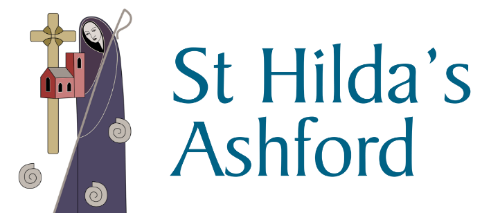 Easter LiliesWe will be having our traditional lily display from Easter Sunday. If you would like to purchase a lily in memory of a loved one, please complete this form and return it to the parish office by Palm Sunday (24th March). Suggested donation £5 per lily. Payment can be made by cheque, cash or bank transfer. Payment details overleaf.The flower team will be arranging the Easter Lilies in Church on Easter Saturday, 29th March, from 9.30am.I would like to purchase ……………… lily/lilies.Name ………………………………………………………………………………………………………………..
Address……………………………………………………………………………………………………………..………………………………………………………………………………………………………………………….
Contact Number…………………………………………………………………………………………..……
Email………………………………………………………………………………………………………………….Name(s) of the person in remembrance for inscription……………………………………………………………………………………………………………………………………………………………………………………………………………………………………………………………………………………………………………….Payment details overleafI enclose a cheque for £………………….. (Payable to St Hilda’s PCC)I enclose cash for £……………………..I have made a bank transfer of £……………….. to      St Hilda’s Parochial Church Council
Natwest (Ashford Middlesex)							                                Sort Code: 60-01-22  
Account Number: 36290696GDPR – Please tick this box if you would not like to join our mailing list for relevant info; future Easter Lilies / events / church news. You can unsubscribe at any time by contacting us by post, email or telephone.St Hilda’s Parish Office
Stanwell Road, Ashford, Middlesex, TW15 3QL Tel: 01784 253525  Email: office@sthilda.org
https://www.facebook.com/StHildaAshford/
www.sthilda.org